Инструкция по Автоплатежу в ОАО «Сбербанк России»Шаг 1. Войдите в «Сбербанк Онлайн»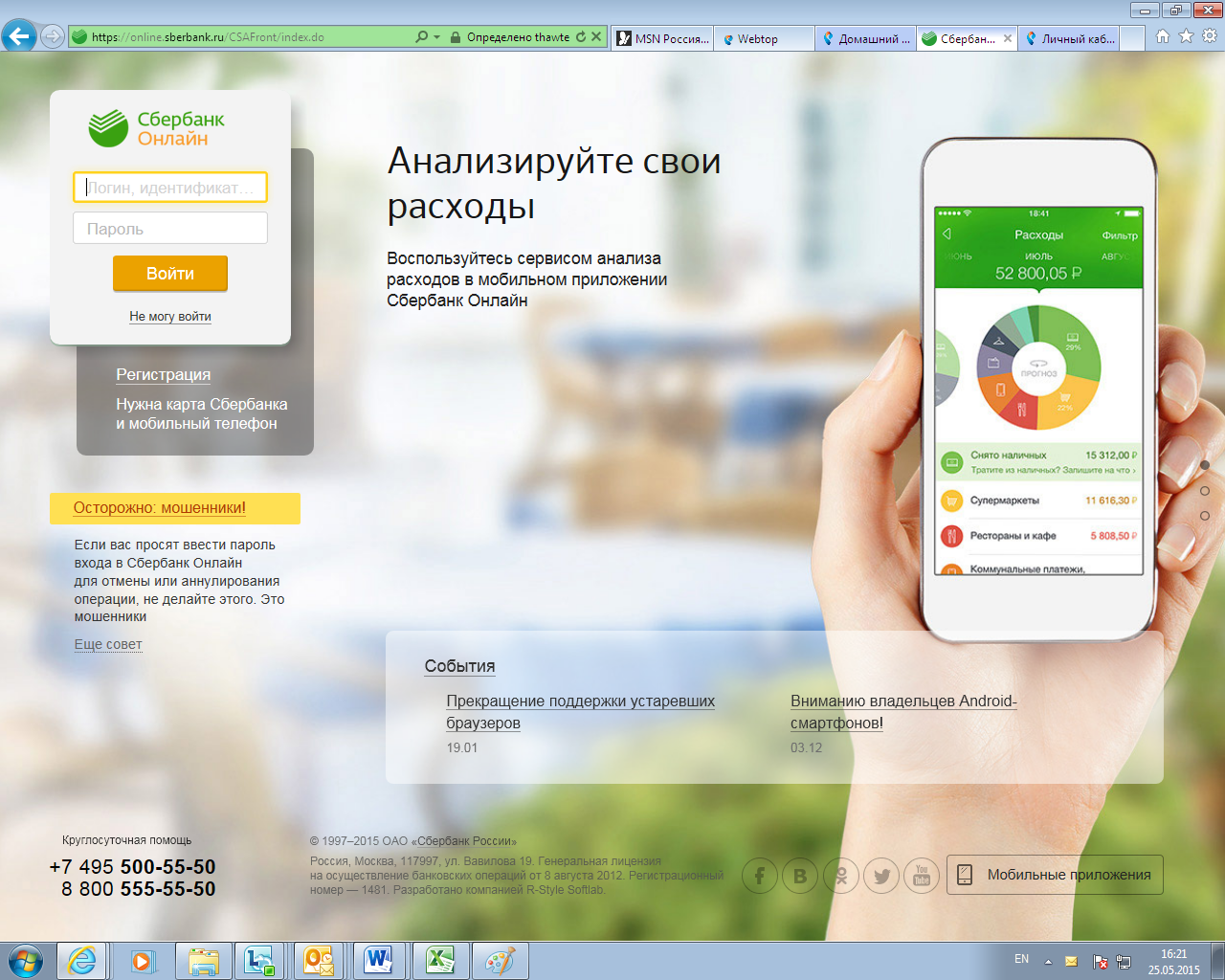 Шаг 2. Выберите закладку «Мои Автоплатежи» и в выпадающем окне выберите «подключить Автоплатеж»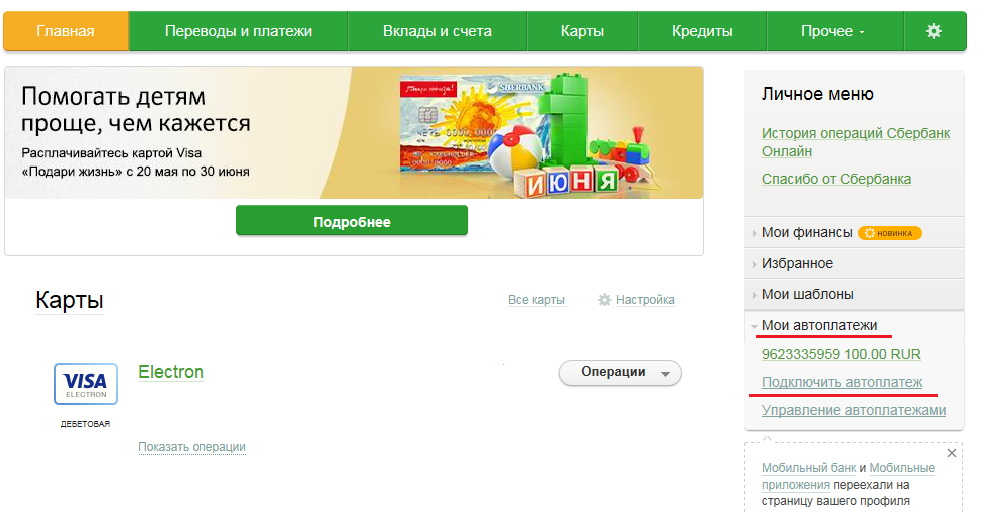 Шаг 3. Выберите услугу для Автоплатежа, например «интернет и ТВ»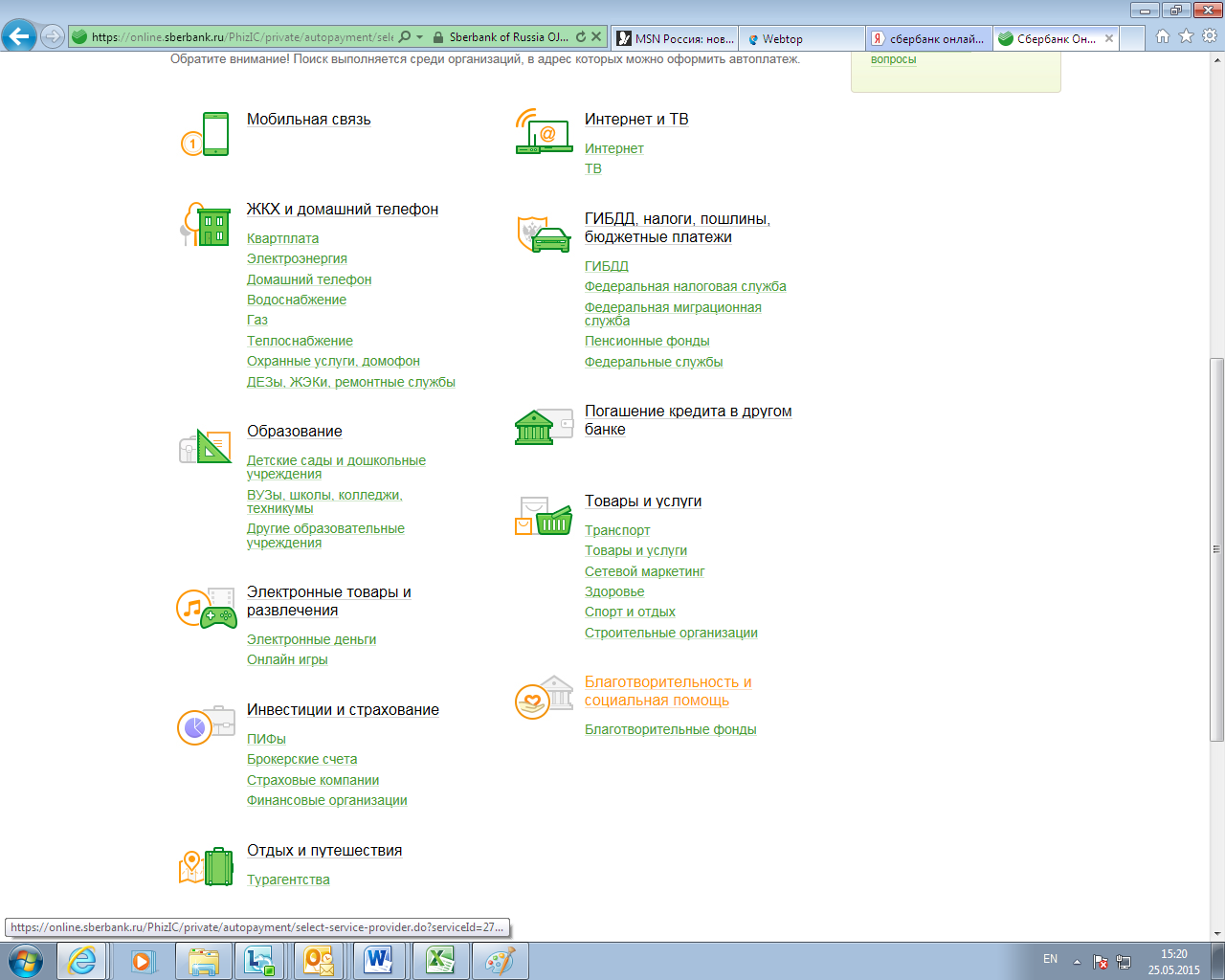 Шаг 4. Выберите поставщика услуг связи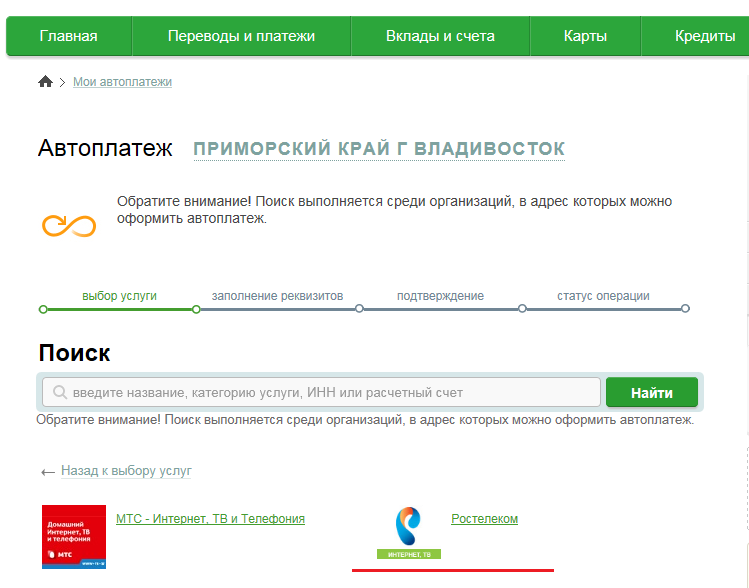 Шаг 5. Выберите код региона, в котором находится услуга, и внесите номер лицевого счета. 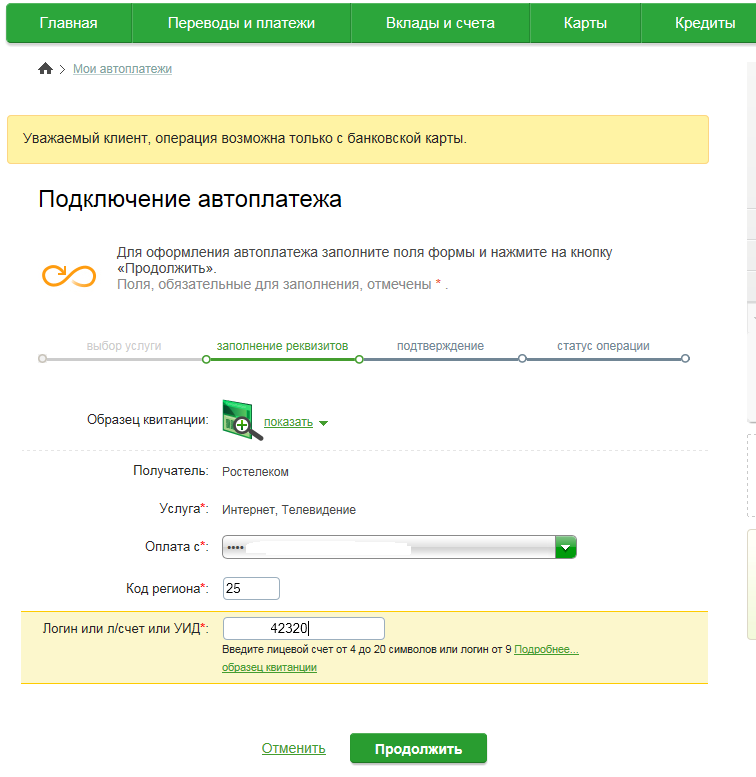 Шаг 6. Выберите дату и сумму списания и нажмите подключить. 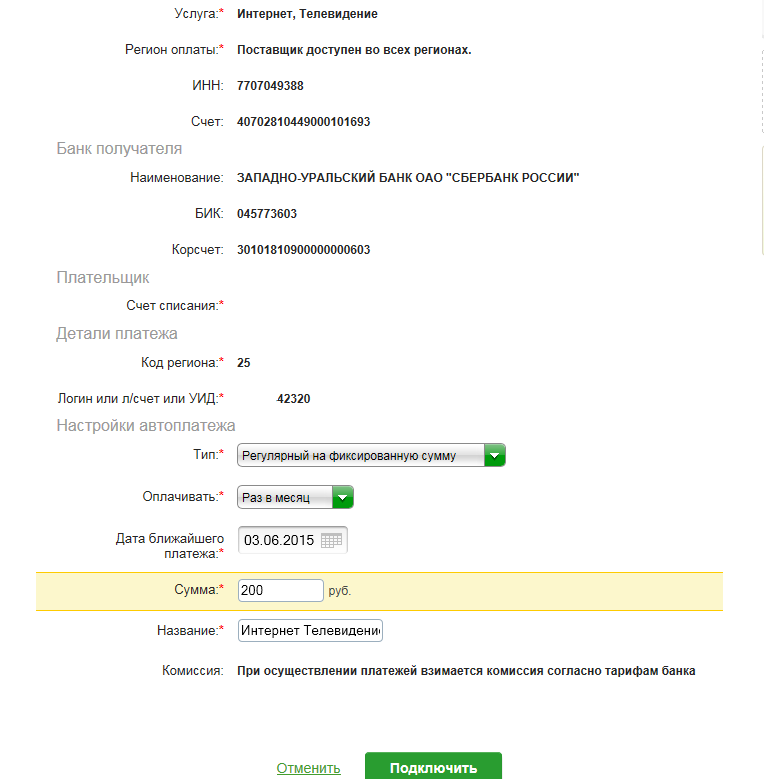 